Student task: Purifying a brine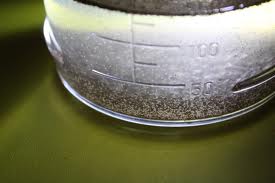 Follow-up questions:Explain the processes involved in the steps of your experiment on the molecular level.Explain how you would separate the substances if different ionic compounds were involved.